Έπειτα από τον έλεγχο των στοιχείων, προσόντων, δικαιολογητικών κ.λ.π., του αιτούντος,διαπιστώθηκε ότι πληρούνται οι νόμιμες προϋποθέσεις σύμφωνα με τους ισχύοντες κανονισμούς & διατάξεις και δύναται να εγγραφεί στους παρακάτω κύκλους σπουδών στις αντίστοιχες ημερομηνίες:ΚΥΚΛΟΙ ΣΠΟΥΔΩΝΣΩΣΤΙΚΩΝΚΑΡΤΑ ΥΓΕΙΑΣ: ΕΙΔΙΚΟΤΗΤΑ: ΑΡ. ΔΙΠΛΩΜΑΤΟΣ / ΑΔΕΙΑΣ: Ε.Λ.ΣΧ.ΣΠM.01.01 ΑΙΤΗΣΗ ΕΓΓΡΑΦΗΣ ΣΣΠΜ	Έκδοση:5η-13/12/2019Σελίδα1 από 6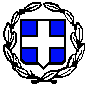 Σε περίπτωση που δεν συμπληρωθεί ο ελάχιστος απαιτούμενος αριθμός συμμετεχόντων στον εκπαιδευτικό κύκλο, η Υπηρεσία έχει το δικαίωμα όπως τροποποιήσει το πρόγραμμα αναλόγως.Η κατάθεση των δικαιολογητικών καθώς και η παραλαβή του πιστοποιητικού επάρκειας θα γίνεται αυτοπροσώπως από τον κάτοχο του ή από κατάλληλα εξουσιοδοτημένο πρόσωπο σύμφωνα με αρθ.4(παρ.4)Ν.2690/99(Α’45)όπως έχει τροποποιηθεί και ισχύει.Η παρούσα αίτηση επέχει και θέση Υ.Δ (Ν.1599/86 όπως έχει τροποποιηθεί και ισχύει) όπου ο αιτών/η αιτούσα δηλώνει και βεβαιώνει την ακρίβεια των αναγραφόμενων στοιχείων.Η Υπηρεσία διατηρεί το δικαίωμα αναζήτησης και επαλήθευσης των αναγραφόμενων στοιχείων στα αρχεία άλλων αρμοδίων Υπηρεσιών.Συνημμένα με την αίτηση εγγραφής θα συνυποβάλλονται και όλα τα απαιτούμενα δικαιολογητικά.Σε περιπτώσεις που η αποστολή της αίτησης και των συνημμένων δικαιολογητικών πραγματοποιηθεί μέσω ηλεκτρονικού ταχυδρομείου, τηλεομοιότυπου ή εταιρειών ταχυμεταφοράς, η επίδειξη των πρωτοτύπων πιστοποιητικών, προς επαλήθευση στοιχείων, το αργότερο μέχρι και 07:30 της ημέρας έναρξης των μαθημάτων του κύκλου.Παραπεμπτικό σημείωμα προς φοίτηση στη σχολή Σ.Π.Μ, • Φωτοαντίγραφο δελτίου αστυνομικής ταυτότητας δύο όψεων,Τρεις έγχρωμες φωτογραφίες αστυνομικού τύπουΦωτοαντίγραφο Πιστοποιητικού Επάρκειας Σωστικών, • Φωτοαντίγραφο σελίδων  4 και 5 του Ναυτικού Φυλλαδίου και τελευταίας ναυτολόγησης-απόλυσης.Φωτοαντίγραφο Αστυνομικού Δελτίου Ταυτότητας• Πινάκας θαλάσσιας Υπηρεσίας Ναυτικού ενός έτους(Μηχανογραφικό συνολικής θαλάσσιας υπηρεσίας)ή Πιστοποιητικό Υπηρεσίας–Certificate Of Service θεωρημένο από Λιμενική Αρχή ή προξενική ή Βεβαίωση Λ.Α όπου βεβαιώνεται η συνολική θαλάσσια Υπηρεσία.•Ιατρικό πιστ/κό σε ισχύ ή βεβαίωση που έχουν εκδοθεί από διπλ/χο ιατρό με ειδικότητα γενικής ιατρικής ή ιατρικής της εργασίας ή παθ/γίας.Φωτοαντίγραφο Πιστοποιητικού Επάρκειας Σωστικών, • Φωτοαντίγραφο σελίδων  4 και 5 του Ναυτικού Φυλλαδίου και τελευταίας ναυτολόγησης-απόλυσης.Φωτοαντίγραφο Αστυνομικού Δελτίου Ταυτότητας•Ιατρικό πιστ/κό σε ισχύ ή βεβαίωση που έχουν εκδοθεί από διπλ/χο ιατρό με ειδικότητα γενικής ιατρικής ή ιατρικής της εργασίας ή παθ/γίας.Φωτοαντίγραφο Πιστοποιητικού Επάρκειας Σωστικών, • Φωτοαντίγραφο σελίδων  4 και 5 του Ναυτικού Φυλλαδίου και τελευταίας ναυτολόγησης-απόλυσης.Φωτοαντίγραφο Αστυνομικού Δελτίου Ταυτότητας •Σχετική βεβαίωση από ΔΙΕΥΘΥΝΣΗ ΕΚΠΑΙΔΕΥΣΗΣ ΝΑΥΤΙΚΩΝ ΤΜΗΜΑ Δ΄•Ιατρικό πιστ/κό σε ισχύ ή βεβαίωση που έχουν εκδοθεί από διπλ/χο ιατρό με ειδικότητα γενικής ιατρικής ή ιατρικής της εργασίας ή παθ/γίας.Φωτοαντίγραφο Πιστοποιητικού Επάρκειας Σωστικών • Φωτοαντίγραφο σελίδων 4 και 5 του Ναυτικού Φυλλαδίου και τελευταίας ναυτολόγησης-απόλυσης.Φωτοαντίγραφο Αστυνομικού Δελτίου Ταυτότητας• Θαλάσσια Υπηρεσία τουλάχιστον τριών (03) μηνών κατά την προ της αιτήσεως πενταετία.•Ιατρικό πιστ/κό σε ισχύ ή βεβαίωση που έχουν εκδοθεί από διπλ/χο ιατρό με ειδικότητα γενικής ιατρικής ή ιατρικής της εργασίας ή παθ/γίας.Σε περίπτωση που δεν συντάσσεται η εξουσιοδότηση στο παρόν έντυπο,απαιτείται προσκόμιση εξουσιοδότησης με επικύρωση του γνήσιου της υπογραφής από δημόσια υπηρεσία.ΕΛΛΗΝΙΚΗ ΔΗΜΟΚΡΑΤΙΑΥΠΟΥΡΓΕΙΟ ΝΑΥΤΙΛΙΑΣ ΚΑΙ ΝΗΣΙΩΤΙΚΗΣ ΠΟΛΙΤΙΚΗΣΑΡΧΗΓΕΙΟ ΛΙΜΕΝΙΚΟΥ ΣΩΜΑΤΟΣ ΕΛΛΗΝΙΚΗΣ ΑΚΤΟΦΥΛΑΚΗΣ ΔΣΕΝ/ΣΠΜ/ΜΑΚΕΔΟΝΙΑΣΕΛΛΗΝΙΚΗ ΔΗΜΟΚΡΑΤΙΑΥΠΟΥΡΓΕΙΟ ΝΑΥΤΙΛΙΑΣ ΚΑΙ ΝΗΣΙΩΤΙΚΗΣ ΠΟΛΙΤΙΚΗΣΑΡΧΗΓΕΙΟ ΛΙΜΕΝΙΚΟΥ ΣΩΜΑΤΟΣ ΕΛΛΗΝΙΚΗΣ ΑΚΤΟΦΥΛΑΚΗΣ ΔΣΕΝ/ΣΠΜ/ΜΑΚΕΔΟΝΙΑΣΕΛΛΗΝΙΚΗ ΔΗΜΟΚΡΑΤΙΑΥΠΟΥΡΓΕΙΟ ΝΑΥΤΙΛΙΑΣ ΚΑΙ ΝΗΣΙΩΤΙΚΗΣ ΠΟΛΙΤΙΚΗΣΑΡΧΗΓΕΙΟ ΛΙΜΕΝΙΚΟΥ ΣΩΜΑΤΟΣ ΕΛΛΗΝΙΚΗΣ ΑΚΤΟΦΥΛΑΚΗΣ ΔΣΕΝ/ΣΠΜ/ΜΑΚΕΔΟΝΙΑΣΕΛΛΗΝΙΚΗ ΔΗΜΟΚΡΑΤΙΑΥΠΟΥΡΓΕΙΟ ΝΑΥΤΙΛΙΑΣ ΚΑΙ ΝΗΣΙΩΤΙΚΗΣ ΠΟΛΙΤΙΚΗΣΑΡΧΗΓΕΙΟ ΛΙΜΕΝΙΚΟΥ ΣΩΜΑΤΟΣ ΕΛΛΗΝΙΚΗΣ ΑΚΤΟΦΥΛΑΚΗΣ ΔΣΕΝ/ΣΠΜ/ΜΑΚΕΔΟΝΙΑΣΕΛΛΗΝΙΚΗ ΔΗΜΟΚΡΑΤΙΑΥΠΟΥΡΓΕΙΟ ΝΑΥΤΙΛΙΑΣ ΚΑΙ ΝΗΣΙΩΤΙΚΗΣ ΠΟΛΙΤΙΚΗΣΑΡΧΗΓΕΙΟ ΛΙΜΕΝΙΚΟΥ ΣΩΜΑΤΟΣ ΕΛΛΗΝΙΚΗΣ ΑΚΤΟΦΥΛΑΚΗΣ ΔΣΕΝ/ΣΠΜ/ΜΑΚΕΔΟΝΙΑΣΦΩΤΟΦΩΤΟΤΗΛΕΦΩΝΑ:2392034200ΤΗΛΕΦΩΝΑ:2392034200ΤΗΛΕΦΩΝΑ:2392034200ΤΗΛΕΦΩΝΑ:2392034200ΤΗΛΕΦΩΝΑ:2392034200ΤΗΛΕΦΩΝΑ:2392034200ΤΗΛΕΦΩΝΑ:2392034200E-MAIL:sspm.makedonias@gmail.comE-MAIL:sspm.makedonias@gmail.comΑΡΙΘΜ.ΠΡΩΤΟΚΟΛΛΟΥΑΡΙΘΜ.ΠΡΩΤΟΚΟΛΛΟΥΑΡΙΘΜ.ΠΡΩΤΟΚΟΛΛΟΥΣΗΜΕΙΩΜΑ ΕΓΓΡΑΦΗΣ ΚΑΙ ΦΟΙΤΗΣΗΣ ΣΤΗΝ ΔΣΕΝ/ΣΠΜ/ΜΑΚΕΔΟΝΙΑΣΣΗΜΕΙΩΜΑ ΕΓΓΡΑΦΗΣ ΚΑΙ ΦΟΙΤΗΣΗΣ ΣΤΗΝ ΔΣΕΝ/ΣΠΜ/ΜΑΚΕΔΟΝΙΑΣΣΗΜΕΙΩΜΑ ΕΓΓΡΑΦΗΣ ΚΑΙ ΦΟΙΤΗΣΗΣ ΣΤΗΝ ΔΣΕΝ/ΣΠΜ/ΜΑΚΕΔΟΝΙΑΣΣΗΜΕΙΩΜΑ ΕΓΓΡΑΦΗΣ ΚΑΙ ΦΟΙΤΗΣΗΣ ΣΤΗΝ ΔΣΕΝ/ΣΠΜ/ΜΑΚΕΔΟΝΙΑΣΣΗΜΕΙΩΜΑ ΕΓΓΡΑΦΗΣ ΚΑΙ ΦΟΙΤΗΣΗΣ ΣΤΗΝ ΔΣΕΝ/ΣΠΜ/ΜΑΚΕΔΟΝΙΑΣΣΗΜΕΙΩΜΑ ΕΓΓΡΑΦΗΣ ΚΑΙ ΦΟΙΤΗΣΗΣ ΣΤΗΝ ΔΣΕΝ/ΣΠΜ/ΜΑΚΕΔΟΝΙΑΣΣΗΜΕΙΩΜΑ ΕΓΓΡΑΦΗΣ ΚΑΙ ΦΟΙΤΗΣΗΣ ΣΤΗΝ ΔΣΕΝ/ΣΠΜ/ΜΑΚΕΔΟΝΙΑΣΣΤΟΙΧΕΙΑ  ΑΙΤΗΣΗΣ:ΣΤΟΙΧΕΙΑ  ΑΙΤΗΣΗΣ:ΣΤΟΙΧΕΙΑ  ΑΙΤΗΣΗΣ:ΣΤΟΙΧΕΙΑ  ΑΙΤΗΣΗΣ:ΣΤΟΙΧΕΙΑ  ΑΙΤΗΣΗΣ:ΣΤΟΙΧΕΙΑ  ΑΙΤΗΣΗΣ:ΣΤΟΙΧΕΙΑ  ΑΙΤΗΣΗΣ:ΕΠΩΝΥΜΟ:ΟΝΟΜΑ:ΟΝ. ΠΑΤΡΟΣΑΡΙΘΜΟΣ ΜΑΘΗΤΟΛΟΓΙΟΥ:ΑΡΙΘΜΟΣ ΜΑΘΗΤΟΛΟΓΙΟΥ:ΗΜ/ΝΙΑ ΠΑΡΑΛΑΒΗΣ ΑΙΤΗΣΗΣ:ΗΜ/ΝΙΑ ΠΑΡΑΛΑΒΗΣ ΑΙΤΗΣΗΣ:ΗΜ/ΝΙΑ ΠΑΡΑΛΑΒΗΣ ΑΙΤΗΣΗΣ:ΠΡΟΓΡΑΜΜΑ ΦΟΙΤΗΣΗΣ: ΕΚΣΥΓΧΡΟΝΙΣΜΟΣΠΡΟΓΡΑΜΜΑ ΦΟΙΤΗΣΗΣ: ΕΚΣΥΓΧΡΟΝΙΣΜΟΣΠΡΟΓΡΑΜΜΑ ΦΟΙΤΗΣΗΣ: ΕΚΣΥΓΧΡΟΝΙΣΜΟΣΠΡΟΓΡΑΜΜΑ ΦΟΙΤΗΣΗΣ: ΕΚΣΥΓΧΡΟΝΙΣΜΟΣΠΡΟΓΡΑΜΜΑ ΦΟΙΤΗΣΗΣ: ΕΚΣΥΓΧΡΟΝΙΣΜΟΣΠΡΟΓΡΑΜΜΑ ΦΟΙΤΗΣΗΣ: ΕΚΣΥΓΧΡΟΝΙΣΜΟΣΒΑΣΙΚΟΣΚΥΚΛΟΙ ΣΠΟΥΔΩΝΔΙΑΡΚΕΙΑ ΦΟΙΤΗΣΗΣΔΙΑΡΚΕΙΑ ΦΟΙΤΗΣΗΣΔΙΑΡΚΕΙΑ ΦΟΙΤΗΣΗΣΗΜΕΡ. ΕΝΑΡΞΗΣΗΜΕΡ. ΕΝΑΡΞΗΣΒΑΣΙΚΟΣΑ1.ΣΩΣΤΙΚΑ 1 ΗΜΕΡΑ 1 ΗΜΕΡΑ 1 ΗΜΕΡΑ             18-06-2024             18-06-2024ΒΑΣΙΚΟΣΑ2.ΠΥΡΟΣΒΕΣΤΙΚΑ1 ΗΜΕΡΑ1 ΗΜΕΡΑ1 ΗΜΕΡΑ             18-06-2024             18-06-2024ΒΑΣΙΚΟΣΑ3.Α΄ ΒΟΗΘΕΙΕΣΒΑΣΙΚΟΣΑ4.ΠΡΟΣΩΠΙΚΗ ΑΣΦΑΛΕΙΑ ΚΟΙΝ.ΚΑΘΗΚΟΝΤΑΑΣΦΑΛΕΙΑΠΛΟΙΟΥΑ5.ΘΕΜΑΤΑ ΑΣΦΑΛΕΙΑΣ ΠΛΟΙΟΥ ΕΠΙΠΕΔΟΥ ΒΣΩΣΤΙΚΩΝΒ1.ΣΩΣΤΙΚΑ ΜΕΣΑ1 ΗΜΕΡΑ1 ΗΜΕΡΑ1 ΗΜΕΡΑ19-06-202419-06-2024ΣΩΣΤΙΚΩΝΒ2.ΤΑΧΥΠΛΟΟΙ ΛΕΜΒΟΙΔΙΑΣΩΣΗΣ1 ΗΜΕΡΑ1 ΗΜΕΡΑ1 ΗΜΕΡΑ19-06-202419-06-2024ΠΡΟΧ/ΝΗΣΠΥΡΟΣΒΕΣΗΣΓ.ΠΡΟΧΩΡΗΜΕΝΗ ΠΥΡΟΣΒΕΣΗ1 ΗΜΕΡΑ1 ΗΜΕΡΑ1 ΗΜΕΡΑ20-06-202420-06-2024Α΄ ΒΟΗΘΕΙΩΝΔ.ΠΡΩΤΕΣ ΒΟΗΘΕΙΕΣΗΜΕΡΟΜΗΝΙΑ ΠΡΩΤΗΣ ΠΡΟΣΕΛΕΥΣΗΣ:ΗΜΕΡΟΜΗΝΙΑ ΠΡΩΤΗΣ ΠΡΟΣΕΛΕΥΣΗΣ:ΗΜΕΡΟΜΗΝΙΑ ΠΡΩΤΗΣ ΠΡΟΣΕΛΕΥΣΗΣ:    18-06-2024    18-06-2024ΩΡΑ08:00ΠΑΡΑΤΗΡΗΣΗ:Ο ΝΑΥΤΙΚΟΣ ΥΠΟΧΡΕΟΥΤΑΙ ΝΑ ΦΕΡΕΙ ΤΟ ΠΑΡΟΝ ΣΗΜΕΙΩΜΑ ΓΙΑ ΤΗΝ ΕΙΣΟΔΟ ΤΟΥ ΣΤΗΝ ΣΧΟΛΗ ΚΑΙ ΤΟ ΝΑΥΤΙΚΟ ΦΥΛΛΑΔΙΟ ΣΕ ΟΛΗ ΤΗΝ ΔΙΑΡΚΕΙΑ ΦΟΙΤΗΣΗΣ ΤΟΥ ΜΕΧΡΙ ΚΑΙ ΤΗΝ ΠΑΡΑΛΑΒΗ ΤΟΥ ΠΙΣΤΟΠΟΙΗΤΙΚΟΥ. ΕΠΙΣΗΣ ΥΠΟΧΡΕΟΥΤΑΙ ΝΑ ΕΝΗΜΕΡΩΝΕΙ ΤΗΝ ΥΠΗΡΕΣΙΑ ΜΑΣ ΕΑΝ ΔΕΝ ΠΡΟΤΙΘΕΤΑΙ ΝΑ ΠΡΟΣΕΛΘΕΙ ΓΙΑ ΦΟΙΤΗΣΗ ΤΟΥΛΑΧΙΣΤΟΝ ΠΕΝΤΕ (05 )ΗΜΕΡΕΣ ΠΡΙΝ.Η ΓΡΑΜΜΑΤΕΙΑ ΣΧΟΛΗΣΕ.ΛΣΧ.ΣΠΜ.01.02 ΣΗΜΕΙΩΜΑ ΕΓΓΡΑΦΗΣ ΚΑΙ ΦΟΙΤΗΣΗΣ	Έκδοση: 6η-13/12/2019 Σελίδα 1 από 1ΠΑΡΑΤΗΡΗΣΗ:Ο ΝΑΥΤΙΚΟΣ ΥΠΟΧΡΕΟΥΤΑΙ ΝΑ ΦΕΡΕΙ ΤΟ ΠΑΡΟΝ ΣΗΜΕΙΩΜΑ ΓΙΑ ΤΗΝ ΕΙΣΟΔΟ ΤΟΥ ΣΤΗΝ ΣΧΟΛΗ ΚΑΙ ΤΟ ΝΑΥΤΙΚΟ ΦΥΛΛΑΔΙΟ ΣΕ ΟΛΗ ΤΗΝ ΔΙΑΡΚΕΙΑ ΦΟΙΤΗΣΗΣ ΤΟΥ ΜΕΧΡΙ ΚΑΙ ΤΗΝ ΠΑΡΑΛΑΒΗ ΤΟΥ ΠΙΣΤΟΠΟΙΗΤΙΚΟΥ. ΕΠΙΣΗΣ ΥΠΟΧΡΕΟΥΤΑΙ ΝΑ ΕΝΗΜΕΡΩΝΕΙ ΤΗΝ ΥΠΗΡΕΣΙΑ ΜΑΣ ΕΑΝ ΔΕΝ ΠΡΟΤΙΘΕΤΑΙ ΝΑ ΠΡΟΣΕΛΘΕΙ ΓΙΑ ΦΟΙΤΗΣΗ ΤΟΥΛΑΧΙΣΤΟΝ ΠΕΝΤΕ (05 )ΗΜΕΡΕΣ ΠΡΙΝ.Η ΓΡΑΜΜΑΤΕΙΑ ΣΧΟΛΗΣΕ.ΛΣΧ.ΣΠΜ.01.02 ΣΗΜΕΙΩΜΑ ΕΓΓΡΑΦΗΣ ΚΑΙ ΦΟΙΤΗΣΗΣ	Έκδοση: 6η-13/12/2019 Σελίδα 1 από 1ΠΑΡΑΤΗΡΗΣΗ:Ο ΝΑΥΤΙΚΟΣ ΥΠΟΧΡΕΟΥΤΑΙ ΝΑ ΦΕΡΕΙ ΤΟ ΠΑΡΟΝ ΣΗΜΕΙΩΜΑ ΓΙΑ ΤΗΝ ΕΙΣΟΔΟ ΤΟΥ ΣΤΗΝ ΣΧΟΛΗ ΚΑΙ ΤΟ ΝΑΥΤΙΚΟ ΦΥΛΛΑΔΙΟ ΣΕ ΟΛΗ ΤΗΝ ΔΙΑΡΚΕΙΑ ΦΟΙΤΗΣΗΣ ΤΟΥ ΜΕΧΡΙ ΚΑΙ ΤΗΝ ΠΑΡΑΛΑΒΗ ΤΟΥ ΠΙΣΤΟΠΟΙΗΤΙΚΟΥ. ΕΠΙΣΗΣ ΥΠΟΧΡΕΟΥΤΑΙ ΝΑ ΕΝΗΜΕΡΩΝΕΙ ΤΗΝ ΥΠΗΡΕΣΙΑ ΜΑΣ ΕΑΝ ΔΕΝ ΠΡΟΤΙΘΕΤΑΙ ΝΑ ΠΡΟΣΕΛΘΕΙ ΓΙΑ ΦΟΙΤΗΣΗ ΤΟΥΛΑΧΙΣΤΟΝ ΠΕΝΤΕ (05 )ΗΜΕΡΕΣ ΠΡΙΝ.Η ΓΡΑΜΜΑΤΕΙΑ ΣΧΟΛΗΣΕ.ΛΣΧ.ΣΠΜ.01.02 ΣΗΜΕΙΩΜΑ ΕΓΓΡΑΦΗΣ ΚΑΙ ΦΟΙΤΗΣΗΣ	Έκδοση: 6η-13/12/2019 Σελίδα 1 από 1ΠΑΡΑΤΗΡΗΣΗ:Ο ΝΑΥΤΙΚΟΣ ΥΠΟΧΡΕΟΥΤΑΙ ΝΑ ΦΕΡΕΙ ΤΟ ΠΑΡΟΝ ΣΗΜΕΙΩΜΑ ΓΙΑ ΤΗΝ ΕΙΣΟΔΟ ΤΟΥ ΣΤΗΝ ΣΧΟΛΗ ΚΑΙ ΤΟ ΝΑΥΤΙΚΟ ΦΥΛΛΑΔΙΟ ΣΕ ΟΛΗ ΤΗΝ ΔΙΑΡΚΕΙΑ ΦΟΙΤΗΣΗΣ ΤΟΥ ΜΕΧΡΙ ΚΑΙ ΤΗΝ ΠΑΡΑΛΑΒΗ ΤΟΥ ΠΙΣΤΟΠΟΙΗΤΙΚΟΥ. ΕΠΙΣΗΣ ΥΠΟΧΡΕΟΥΤΑΙ ΝΑ ΕΝΗΜΕΡΩΝΕΙ ΤΗΝ ΥΠΗΡΕΣΙΑ ΜΑΣ ΕΑΝ ΔΕΝ ΠΡΟΤΙΘΕΤΑΙ ΝΑ ΠΡΟΣΕΛΘΕΙ ΓΙΑ ΦΟΙΤΗΣΗ ΤΟΥΛΑΧΙΣΤΟΝ ΠΕΝΤΕ (05 )ΗΜΕΡΕΣ ΠΡΙΝ.Η ΓΡΑΜΜΑΤΕΙΑ ΣΧΟΛΗΣΕ.ΛΣΧ.ΣΠΜ.01.02 ΣΗΜΕΙΩΜΑ ΕΓΓΡΑΦΗΣ ΚΑΙ ΦΟΙΤΗΣΗΣ	Έκδοση: 6η-13/12/2019 Σελίδα 1 από 1ΠΑΡΑΤΗΡΗΣΗ:Ο ΝΑΥΤΙΚΟΣ ΥΠΟΧΡΕΟΥΤΑΙ ΝΑ ΦΕΡΕΙ ΤΟ ΠΑΡΟΝ ΣΗΜΕΙΩΜΑ ΓΙΑ ΤΗΝ ΕΙΣΟΔΟ ΤΟΥ ΣΤΗΝ ΣΧΟΛΗ ΚΑΙ ΤΟ ΝΑΥΤΙΚΟ ΦΥΛΛΑΔΙΟ ΣΕ ΟΛΗ ΤΗΝ ΔΙΑΡΚΕΙΑ ΦΟΙΤΗΣΗΣ ΤΟΥ ΜΕΧΡΙ ΚΑΙ ΤΗΝ ΠΑΡΑΛΑΒΗ ΤΟΥ ΠΙΣΤΟΠΟΙΗΤΙΚΟΥ. ΕΠΙΣΗΣ ΥΠΟΧΡΕΟΥΤΑΙ ΝΑ ΕΝΗΜΕΡΩΝΕΙ ΤΗΝ ΥΠΗΡΕΣΙΑ ΜΑΣ ΕΑΝ ΔΕΝ ΠΡΟΤΙΘΕΤΑΙ ΝΑ ΠΡΟΣΕΛΘΕΙ ΓΙΑ ΦΟΙΤΗΣΗ ΤΟΥΛΑΧΙΣΤΟΝ ΠΕΝΤΕ (05 )ΗΜΕΡΕΣ ΠΡΙΝ.Η ΓΡΑΜΜΑΤΕΙΑ ΣΧΟΛΗΣΕ.ΛΣΧ.ΣΠΜ.01.02 ΣΗΜΕΙΩΜΑ ΕΓΓΡΑΦΗΣ ΚΑΙ ΦΟΙΤΗΣΗΣ	Έκδοση: 6η-13/12/2019 Σελίδα 1 από 1ΠΑΡΑΤΗΡΗΣΗ:Ο ΝΑΥΤΙΚΟΣ ΥΠΟΧΡΕΟΥΤΑΙ ΝΑ ΦΕΡΕΙ ΤΟ ΠΑΡΟΝ ΣΗΜΕΙΩΜΑ ΓΙΑ ΤΗΝ ΕΙΣΟΔΟ ΤΟΥ ΣΤΗΝ ΣΧΟΛΗ ΚΑΙ ΤΟ ΝΑΥΤΙΚΟ ΦΥΛΛΑΔΙΟ ΣΕ ΟΛΗ ΤΗΝ ΔΙΑΡΚΕΙΑ ΦΟΙΤΗΣΗΣ ΤΟΥ ΜΕΧΡΙ ΚΑΙ ΤΗΝ ΠΑΡΑΛΑΒΗ ΤΟΥ ΠΙΣΤΟΠΟΙΗΤΙΚΟΥ. ΕΠΙΣΗΣ ΥΠΟΧΡΕΟΥΤΑΙ ΝΑ ΕΝΗΜΕΡΩΝΕΙ ΤΗΝ ΥΠΗΡΕΣΙΑ ΜΑΣ ΕΑΝ ΔΕΝ ΠΡΟΤΙΘΕΤΑΙ ΝΑ ΠΡΟΣΕΛΘΕΙ ΓΙΑ ΦΟΙΤΗΣΗ ΤΟΥΛΑΧΙΣΤΟΝ ΠΕΝΤΕ (05 )ΗΜΕΡΕΣ ΠΡΙΝ.Η ΓΡΑΜΜΑΤΕΙΑ ΣΧΟΛΗΣΕ.ΛΣΧ.ΣΠΜ.01.02 ΣΗΜΕΙΩΜΑ ΕΓΓΡΑΦΗΣ ΚΑΙ ΦΟΙΤΗΣΗΣ	Έκδοση: 6η-13/12/2019 Σελίδα 1 από 1ΠΑΡΑΤΗΡΗΣΗ:Ο ΝΑΥΤΙΚΟΣ ΥΠΟΧΡΕΟΥΤΑΙ ΝΑ ΦΕΡΕΙ ΤΟ ΠΑΡΟΝ ΣΗΜΕΙΩΜΑ ΓΙΑ ΤΗΝ ΕΙΣΟΔΟ ΤΟΥ ΣΤΗΝ ΣΧΟΛΗ ΚΑΙ ΤΟ ΝΑΥΤΙΚΟ ΦΥΛΛΑΔΙΟ ΣΕ ΟΛΗ ΤΗΝ ΔΙΑΡΚΕΙΑ ΦΟΙΤΗΣΗΣ ΤΟΥ ΜΕΧΡΙ ΚΑΙ ΤΗΝ ΠΑΡΑΛΑΒΗ ΤΟΥ ΠΙΣΤΟΠΟΙΗΤΙΚΟΥ. ΕΠΙΣΗΣ ΥΠΟΧΡΕΟΥΤΑΙ ΝΑ ΕΝΗΜΕΡΩΝΕΙ ΤΗΝ ΥΠΗΡΕΣΙΑ ΜΑΣ ΕΑΝ ΔΕΝ ΠΡΟΤΙΘΕΤΑΙ ΝΑ ΠΡΟΣΕΛΘΕΙ ΓΙΑ ΦΟΙΤΗΣΗ ΤΟΥΛΑΧΙΣΤΟΝ ΠΕΝΤΕ (05 )ΗΜΕΡΕΣ ΠΡΙΝ.Η ΓΡΑΜΜΑΤΕΙΑ ΣΧΟΛΗΣΕ.ΛΣΧ.ΣΠΜ.01.02 ΣΗΜΕΙΩΜΑ ΕΓΓΡΑΦΗΣ ΚΑΙ ΦΟΙΤΗΣΗΣ	Έκδοση: 6η-13/12/2019 Σελίδα 1 από 1